                            Rutherglen Bowling Club Inc.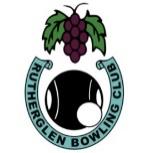 Executive Committee Meeting MinutesDecember 12th, 2022Welcome:President Christine declared the meeting open at 5:00 pmPresident Christine declared the meeting open at 5:00 pmPresident Christine declared the meeting open at 5:00 pmAttendance:Mat Andison, John Crossman, Christine Flanagan, Barbara McCleave, Marie Nesbitt, Lyn Scown.Mat Andison, John Crossman, Christine Flanagan, Barbara McCleave, Marie Nesbitt, Lyn Scown.Mat Andison, John Crossman, Christine Flanagan, Barbara McCleave, Marie Nesbitt, Lyn Scown.Apologies:Ross RankinMoved L Scown, Seconded M Nesbitt that apologies be accepted.	Carried Ross RankinMoved L Scown, Seconded M Nesbitt that apologies be accepted.	Carried Ross RankinMoved L Scown, Seconded M Nesbitt that apologies be accepted.	Carried Minutes:The Minutes of the previous meeting have been distributed. President Christine asked those present at the previous meeting if the Minutes were a true and accurate record of that meetingMoved M Nesbitt, Seconded M Andison that the Minutes as presented be accepted. CarriedThe Minutes of the previous meeting have been distributed. President Christine asked those present at the previous meeting if the Minutes were a true and accurate record of that meetingMoved M Nesbitt, Seconded M Andison that the Minutes as presented be accepted. CarriedThe Minutes of the previous meeting have been distributed. President Christine asked those present at the previous meeting if the Minutes were a true and accurate record of that meetingMoved M Nesbitt, Seconded M Andison that the Minutes as presented be accepted. CarriedBusiness arising from the Minutes:Cleaning – Lyn queried whether we need to be paying for 4 hours cleaning on a fortnightly basis.  Asked that Secretary Ross follow up with the cleaners to see if they will only do 2 hours each clean. Business arising from the Minutes:Cleaning – Lyn queried whether we need to be paying for 4 hours cleaning on a fortnightly basis.  Asked that Secretary Ross follow up with the cleaners to see if they will only do 2 hours each clean. Business arising from the Minutes:Cleaning – Lyn queried whether we need to be paying for 4 hours cleaning on a fortnightly basis.  Asked that Secretary Ross follow up with the cleaners to see if they will only do 2 hours each clean. Quote from Deas Plumbing for replacement of water main tabled.  Moved L Scown, Seconded J Crossman that quote be accepted.	CarriedQuote from Deas Plumbing for replacement of water main tabled.  Moved L Scown, Seconded J Crossman that quote be accepted.	CarriedQuote from Deas Plumbing for replacement of water main tabled.  Moved L Scown, Seconded J Crossman that quote be accepted.	CarriedReview of insurance policies.  Graeme Goudie and Chris Langdon have both looked at the renewal notices.  A few changes may be required and Graeme will endeavour to report to the Committee by the January meeting.Review of insurance policies.  Graeme Goudie and Chris Langdon have both looked at the renewal notices.  A few changes may be required and Graeme will endeavour to report to the Committee by the January meeting.Review of insurance policies.  Graeme Goudie and Chris Langdon have both looked at the renewal notices.  A few changes may be required and Graeme will endeavour to report to the Committee by the January meeting.Treasurer’s Report:Treasurer’s Report:Treasurer’s Report:Treasurer’s Report:The Treasurer tabled the financial report which detailed a sound financial position.Moved B McCleave, Seconded Mat Andison that the financial report be accepted. CarriedThe Treasurer tabled the financial report which detailed a sound financial position.Moved B McCleave, Seconded Mat Andison that the financial report be accepted. CarriedThe Treasurer tabled the financial report which detailed a sound financial position.Moved B McCleave, Seconded Mat Andison that the financial report be accepted. CarriedBusiness Arising from the Treasurer’s Report:	NilBusiness Arising from the Treasurer’s Report:	NilBusiness Arising from the Treasurer’s Report:	NilCorrespondence:Correspondence:Correspondence:Correspondence:Inward Correspondence from:18/11 Kellie Briggs (Destination Rutherglen): Confirmation of our event in the Geocaching event.18/11 Jarrod Craven (Indigo Shire): notes from meeting re skate park redevelopment and request for our November Minutes confirming their accuracy.21/11 Jarrod Craven (Indigo Shire): acknowledgement of our November Minutes and thanking us for supporting the redevelopment.23/11 Allanah Wesley (Wesley Electrical): request for Christmas Party23/11 Jayden Deas (Deas Plumbing): plumbing quote 25/11 Indigo Shire: e-newsletter27/11 Noel Murrell (O&M Pennant Coordinator): seeking feedback from O&M clubs re the BV Pennant Promotional Permit scheme. 29/11 Georgia Blake: re post wedding function on April 2nd, 202330/11 Match & Tournament report30/11 Noel Murrell (O&M Pennant Coordinator): forwarding correspondence from BV re the Pennant Promotional Scheme.2/12 Graham Moore (O&M Secretary) forwarding correspondence from BV re the 7-a-side summer competition3/12 VCGLR: Liquor Licence to be printed and displayed (fwd to John Ross)5/12 Darryn Arnold (Indigo Shire): Asset Maintenance Grant. (fwd to John Ross)6/12 Kelly Timms (Centre Against Violence): thanks for the barefoot bowls evening)8/12 VCGLR: liquor licence to print (fwd to John Ross)9/12 Indigo Shire: e-newsOutward Correspondence to:18/11 Craig Nesbitt: advising of his successful application for membership18/11 Ben Pagan Saunders: advising of his successful application for membership20/11 Kellie Briggs: confirming date and advising of details of the barefoot bowls & BBQ on Sunday, April 9th.20/11 Jarrod Craven (Indigo Shire): Minutes of our November committee meeting22/11 Lorrie Ferrara (Edgewise): Association Liability Declaration23/11 Georgia Blake: advising of conditions of booking for a wedding recovery and barefoot bowls morning on Sunday, April 2nd.30/11 Noel Murrell (O&M Pennant Coordinator): advising Noel that we have had no correspondence from BV re the Pennant Promotional Scheme30/11 Georgia Blake: advising of conditions of booking for a wedding recovery and barefoot bowls morning on Sunday, April 2nd with only 40 participants.Inward Correspondence from:18/11 Kellie Briggs (Destination Rutherglen): Confirmation of our event in the Geocaching event.18/11 Jarrod Craven (Indigo Shire): notes from meeting re skate park redevelopment and request for our November Minutes confirming their accuracy.21/11 Jarrod Craven (Indigo Shire): acknowledgement of our November Minutes and thanking us for supporting the redevelopment.23/11 Allanah Wesley (Wesley Electrical): request for Christmas Party23/11 Jayden Deas (Deas Plumbing): plumbing quote 25/11 Indigo Shire: e-newsletter27/11 Noel Murrell (O&M Pennant Coordinator): seeking feedback from O&M clubs re the BV Pennant Promotional Permit scheme. 29/11 Georgia Blake: re post wedding function on April 2nd, 202330/11 Match & Tournament report30/11 Noel Murrell (O&M Pennant Coordinator): forwarding correspondence from BV re the Pennant Promotional Scheme.2/12 Graham Moore (O&M Secretary) forwarding correspondence from BV re the 7-a-side summer competition3/12 VCGLR: Liquor Licence to be printed and displayed (fwd to John Ross)5/12 Darryn Arnold (Indigo Shire): Asset Maintenance Grant. (fwd to John Ross)6/12 Kelly Timms (Centre Against Violence): thanks for the barefoot bowls evening)8/12 VCGLR: liquor licence to print (fwd to John Ross)9/12 Indigo Shire: e-newsOutward Correspondence to:18/11 Craig Nesbitt: advising of his successful application for membership18/11 Ben Pagan Saunders: advising of his successful application for membership20/11 Kellie Briggs: confirming date and advising of details of the barefoot bowls & BBQ on Sunday, April 9th.20/11 Jarrod Craven (Indigo Shire): Minutes of our November committee meeting22/11 Lorrie Ferrara (Edgewise): Association Liability Declaration23/11 Georgia Blake: advising of conditions of booking for a wedding recovery and barefoot bowls morning on Sunday, April 2nd.30/11 Noel Murrell (O&M Pennant Coordinator): advising Noel that we have had no correspondence from BV re the Pennant Promotional Scheme30/11 Georgia Blake: advising of conditions of booking for a wedding recovery and barefoot bowls morning on Sunday, April 2nd with only 40 participants.Moved Mat Andison, Seconded Marie Nesbitt that the inward correspondence be received and outward correspondence be approved. CarriedMoved Mat Andison, Seconded Marie Nesbitt that the inward correspondence be received and outward correspondence be approved. CarriedBusiness Arising from Correspondence:Business Arising from Correspondence:Mat queried whether new Liquor Licence was on display.  Advised new Licence has only just been received and forwarded to John Ross for printing and display.Mat queried whether new Liquor Licence was on display.  Advised new Licence has only just been received and forwarded to John Ross for printing and display.Georgia Blake Wedding Recovery Function.  Our quote has basically been accepted.  Firmer numbers will be provided shortly.  Georgia queried whether price would decrease if only 40 guests.  Ross has advised her to roughly work on $25.00 per head.  Committee has no problem with her arranging for a coffee van on the day.  Mat Andison advised that he could arrange a coffee van if she is having difficulty booking one.Discussed correspondence with Noel Murrell regarding Pennant Promotional Scheme.  Advised that our club has never received any correspondence from Bowls Vic regarding this Scheme.Georgia Blake Wedding Recovery Function.  Our quote has basically been accepted.  Firmer numbers will be provided shortly.  Georgia queried whether price would decrease if only 40 guests.  Ross has advised her to roughly work on $25.00 per head.  Committee has no problem with her arranging for a coffee van on the day.  Mat Andison advised that he could arrange a coffee van if she is having difficulty booking one.Discussed correspondence with Noel Murrell regarding Pennant Promotional Scheme.  Advised that our club has never received any correspondence from Bowls Vic regarding this Scheme.Reports:Reports:The following reports were either tabled or verbally presented:The following reports were either tabled or verbally presented:Greens Report:Greens Report:Greenkeeper John Crossman gave a detailed verbal report on the current state of the greens.  Greens Consultant Adrian was here today and set out program to ensure greens ready for annual tournament. Greenkeeper John Crossman gave a detailed verbal report on the current state of the greens.  Greens Consultant Adrian was here today and set out program to ensure greens ready for annual tournament. Match Sub-Committee / Tournament Sub-Committee:Match Sub-Committee / Tournament Sub-Committee:Committee chair Glenice submitted a detailed written report.Discussion on whether Mixed Fours should be 2 men/2 women or any combination.  Needs to be clarified before flyer sent out next year.Committee chair Glenice submitted a detailed written report.Discussion on whether Mixed Fours should be 2 men/2 women or any combination.  Needs to be clarified before flyer sent out next year.Catering Sub-Committee:Catering Sub-Committee:Committee chair Lyn advised Aylean’s Day was very successful.  All tournament catering is under control.Committee chair Lyn advised Aylean’s Day was very successful.  All tournament catering is under control.Bar Report:Mat Andison gave a verbal report on the success of the rostering for the various barefoot bowls functions held recently at the club.  Queried whether we hold copies of RSA certificates for all bar staff.Bar Report:Mat Andison gave a verbal report on the success of the rostering for the various barefoot bowls functions held recently at the club.  Queried whether we hold copies of RSA certificates for all bar staff.Sponsorship:Treasurer Barb confirmed all sponsorship money invoiced to date has been paid.  Tax Invoices for Tournament events sent out today.  Collection of wine from various wineries for Tournament has been arranged.Sponsorship:Treasurer Barb confirmed all sponsorship money invoiced to date has been paid.  Tax Invoices for Tournament events sent out today.  Collection of wine from various wineries for Tournament has been arranged.Grounds and maintenance:New lawn mower is working well.Grounds and maintenance:New lawn mower is working well.Midweek Selection Committee:Midweek chair Marie reported that all is good.  Still battling along with player numbers some weeks.Midweek Selection Committee:Midweek chair Marie reported that all is good.  Still battling along with player numbers some weeks.Weekend Selection Committee:Weekend Chair Ian reported that Murray Scown has resigned from Committee.  Claire Megaritty’s name put forward as replacement to be co-opted onto Selection Committee.  Because of the possibility of a conflict of interest, President Christine left the meeting and Vice-President Mat took the chair.  Moved L Seconded J Crossman that Claire Megaritty be co-opted onto the Weekend Selection Committee.	CarriedAfter vote taken, President Chris returned to chair the meeting. Weekend Selection Committee:Weekend Chair Ian reported that Murray Scown has resigned from Committee.  Claire Megaritty’s name put forward as replacement to be co-opted onto Selection Committee.  Because of the possibility of a conflict of interest, President Christine left the meeting and Vice-President Mat took the chair.  Moved L Seconded J Crossman that Claire Megaritty be co-opted onto the Weekend Selection Committee.	CarriedAfter vote taken, President Chris returned to chair the meeting. O&M Delegates:N/AO&M Delegates:N/AMoved Mat, Seconded John Crossman that the reports be accepted. Carried.Moved Mat, Seconded John Crossman that the reports be accepted. Carried.MembershipMembershipMembershipMembershipMoved J Crossman, Seconded B McCleave that the membership application for Mark Enshaw be accepted. 	CarriedMoved J Crossman, Seconded B McCleave that the membership application for Mark Enshaw be accepted. 	CarriedMoved J Crossman, Seconded B McCleave that the membership application for Mark Enshaw be accepted. 	CarriedGeneral Business:General Business:General Business:General Business:Lyn requested that Aylean’s Day in future not be on a Friday because of Pennant the following day, and that there be no play-offs to decide the game due to the late finish of the day.  Discussion as to whether the day could be held in March after Pennant has finished with the possibility of even a Sunday game.  Feedback to be referred to Match Committee for consideration next year.Lyn requested that Aylean’s Day in future not be on a Friday because of Pennant the following day, and that there be no play-offs to decide the game due to the late finish of the day.  Discussion as to whether the day could be held in March after Pennant has finished with the possibility of even a Sunday game.  Feedback to be referred to Match Committee for consideration next year.Lyn requested that Aylean’s Day in future not be on a Friday because of Pennant the following day, and that there be no play-offs to decide the game due to the late finish of the day.  Discussion as to whether the day could be held in March after Pennant has finished with the possibility of even a Sunday game.  Feedback to be referred to Match Committee for consideration next year.Business House Bowls – It was decided to run Business House Bowls for six weeks from Wednesday 25 January 2023 to Wednesday 1 March 2023 (inclusive), with similar format to previous years of 4 players per team.  Flyers to be sent out as soon as possible. Business House Bowls – It was decided to run Business House Bowls for six weeks from Wednesday 25 January 2023 to Wednesday 1 March 2023 (inclusive), with similar format to previous years of 4 players per team.  Flyers to be sent out as soon as possible. Business House Bowls – It was decided to run Business House Bowls for six weeks from Wednesday 25 January 2023 to Wednesday 1 March 2023 (inclusive), with similar format to previous years of 4 players per team.  Flyers to be sent out as soon as possible. Discussion regarding the need to put a blind in the ladies toilet, and also the need to replace all blinds on the northern side in the club rooms.  To be considered at future meeting.Discussion regarding the need to put a blind in the ladies toilet, and also the need to replace all blinds on the northern side in the club rooms.  To be considered at future meeting.Discussion regarding the need to put a blind in the ladies toilet, and also the need to replace all blinds on the northern side in the club rooms.  To be considered at future meeting.All pennant raffles where a Christmas ham is offered as a prize, there is to be only one prize given for that raffle. All pennant raffles where a Christmas ham is offered as a prize, there is to be only one prize given for that raffle. All pennant raffles where a Christmas ham is offered as a prize, there is to be only one prize given for that raffle. President Chris gave a brief report on the meeting held with DWELP and the various Committees of Management regarding the future management of the whole of the parks area.It was decided that at this stage we wish the existing arrangement we have with DWELP and our Committee of Management to remain.President Chris gave a brief report on the meeting held with DWELP and the various Committees of Management regarding the future management of the whole of the parks area.It was decided that at this stage we wish the existing arrangement we have with DWELP and our Committee of Management to remain.President Chris gave a brief report on the meeting held with DWELP and the various Committees of Management regarding the future management of the whole of the parks area.It was decided that at this stage we wish the existing arrangement we have with DWELP and our Committee of Management to remain.Moved L Seconded J Crossman that we charge $2.00 per person for the Mahjong group using the clubrooms, except for any club member where there is to be no charge.  It is to be the honour system with payment left in the cupboard slot at the club house.		CarriedMoved L Seconded J Crossman that we charge $2.00 per person for the Mahjong group using the clubrooms, except for any club member where there is to be no charge.  It is to be the honour system with payment left in the cupboard slot at the club house.		CarriedMoved L Seconded J Crossman that we charge $2.00 per person for the Mahjong group using the clubrooms, except for any club member where there is to be no charge.  It is to be the honour system with payment left in the cupboard slot at the club house.		CarriedMeeting Closed: 5:40 pm Meeting Closed: 5:40 pm Meeting Closed: 5:40 pm Meeting Closed: 5:40 pm Next Meeting: Monday, 9 January 2023 at 4:00 pm.Next Meeting: Monday, 9 January 2023 at 4:00 pm.Next Meeting: Monday, 9 January 2023 at 4:00 pm.Next Meeting: Monday, 9 January 2023 at 4:00 pm.